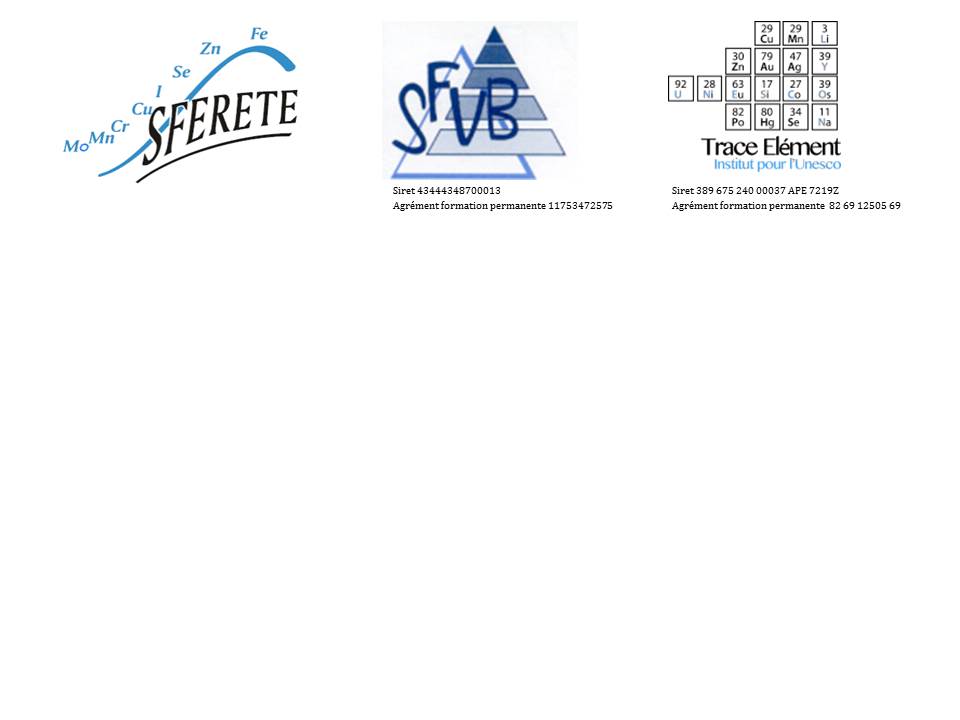 SOCIETE FRANCOPHONE D'ETUDE ET DE RECHERCHE SUR LES ELEMENTS TOXIQUES ET ESSENTIELS en partenariat avec LA SOCIETE FRANCAISE DES VITAMINES ET BIOFACTEURS et  TRACE ELEMENT INSTITUT POUR L’UNESCO A envoyer à sferete@gmail.comTitre (200 caractères maximum, Arial 11 gras, interligne 1) Auteurs et adresses (1000 caractères maximum, arial 10 gras italique pour auteurs, gras italique souligné pour l’intervenant, italique pour adresse interligne 1)Abstract  (2500 caractères arial 10, interligne 1)Sélectionner type de communication et thématiqueCommunication  Orale	 Poster Session :      Eléments inorganiques et vitamines en cancérologie :  Epidémiologie,      Mécanismes moléculaires et utilisation diagnostique,   Traitements des cancers Micronutriments en médecine et biologie 